TERENSKA VAJA ŠT. 7Kot zadnjo terensko vajo pri geografiji sem imela nalogo šteti promet. Moj cilj je bil spoznati metodo zbiranja podatkov, opraviti štetje prometa na križišču dveh izbranih cest ter dobljene podatke analizirati in jih grafično prikazati. Našteti sem morala vzroke za ugotavljanje določenega stanja in si jih pravilno interpretirati.    Nalogo bi morali izvesti dijaki v skupini, po dva na vsakem kraku križišča, vendar pri nas to ni bilo izvedljivo, zato bom v nadaljevanju predstavila samo svoje podatke. 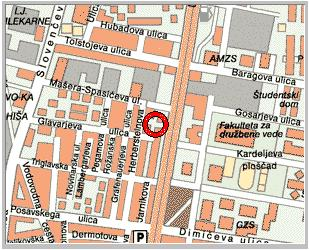 Ko sem se v ponedeljek ob osmih zjutraj postavila na križišče že dobro mi znane Dunajske ter Tolstojeve ulice, sem v roke vzela svinčnik in list za štetje prometa, ki nam ga je dala profesorica, si ga še enkrat prebrala ter začela meriti čas. Ker skoraj vsako jutro sedim na jutranji kavi v bližnjem lokalu in opazujem promet po Dunajski, nisem potrebovala dolgo časa, da sem ugotovila, da je bila ta dan cesta obremenjena skoraj tako kot vedno. Promet sem natančno štela samo 15 minut, saj sem ocenila, da imam dovolj podatkov za analizo. Ponedeljek je prvi delovni dan, ko se ljudje odpravljajo predvsem v službo ali šolo, zato sem še preden sem si po končanem štetju ogledala zapisane podatke, lahko sklepala kar nekaj stvari. Vedela sem, da bodo prevladovali osebni avtomobili s po enim ali dvema potnikoma, kar se je na koncu izkazalo za resnično. Izmed vseh avtomobilov jih je bil samo 1,5% polno zasedenih. Zaradi zgodnje ure so se mimo pripeljali samo 4 tujci, dva iz Hrvaške ter dva iz Avstrije, kar je za tako kratek čas štetja presenetljivo veliko. Po parih minutah štetja je začelo rahlo rositi, zato ni bilo za pričakovati večjega števila kolesarjev in motoristov. Mimo se je peljal samo en mopedist s šolsko torbo na ramah ter dve kolesi. Tudi za oba kolesarja sem vedela, da nista tujca, saj je bil en izmed njiju poštar, drugi pa moj sošolec. Že od prej sem vedela, da se po tej cesti vozi kar veliko kombijev in tovornjakov, vendar nisem pričakovala tako velikega števila osebnih kombijev. V petnajstih minutah se jih je mimo pripeljalo kar 19. Presenečena sem bila tudi nad dejstvom, da je bil samo en polno zaseden. Tudi 5 tovornih kombijev je bilo na pol praznih, med njimi tudi rešilni avtomobil brez vklopljene sirene. Poleg naloženega vlačilca je bil tovornjak nabito poln samo en od treh, pa še ta je prevažal sneg. Ura je bila zgodnja, čas za v šolo ter na tržnico. Avtobusi so bili vedno bolj in bolj zasedeni z mladino in starejšimi občani. Izkušnjo, ko komaj dihaš na prenatrpanih avtobusih, poznam zelo dobro iz vsakodnevne poti v šolo. Ob štetju mi k sreči ni bilo potrebno postopati po avtobusih, ampak sem po naključju stala skoraj na sredini med dvema avtobusnima postajama. To je pomenilo, da sem imela zelo dober pregled nad dogajanjem. Avtobusov, ki so se peljali od postaje do postaje je bilo v petnajstih minutah 12, kar je razumljivo. Najbolj polni so bili avtobusi v smeri Dolgi most, malo manj polni Brod in najmanj natrpani so bili avtobusi s številko 11. Nisem bila začudena, da v tistem času mimo mene ni pripeljal noben traktor, saj ponavadi na tej prometni cesti vidim le kakšnega na teden. Moje osebno mnenje je, da bi morali promet šteti v skupini, vsak svoj krak križišča, da bi lahko ugotovili in narisali kje je večja obremenitev določene ceste. Jaz sem ugotovila obremenitev ceste samo v eno smer, iz česar pa je razvidno, da prevladujejo osebni domači avtomobili. Mislim, da je vaja s tem vseeno uspela . KARTA PROMETNEOBREMENITVE KRIŽIŠČAV SMERI MOJEGAŠTETJA:VRSTA VOZILASKUPAJ% POLNO ZASEDENIkolo2100moped, motorno kolo1100osebni avto2681,5kombi (osebni)195,3kombi (tovorni)50tovornjak333,3vlačilec1100avtobus1266,7traktor00